http://ziripress.com/2015/05/01/%D8%AC%D9%85%D8%B9%D9%8A%D8%A9-%D8%A7%D9%84%D8%AA%D8%B9%D8%A7%D9%88%D9%86-%D9%84%D9%84%D8%AC%D9%87%D8%A9-%D8%A7%D9%84%D8%B4%D8%B1%D9%82%D9%8A%D8%A9-%D8%AA%D9%86%D8%B8%D9%85-%D8%A3%D9%8A%D8%A7%D9%85/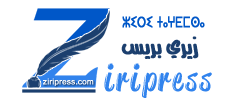 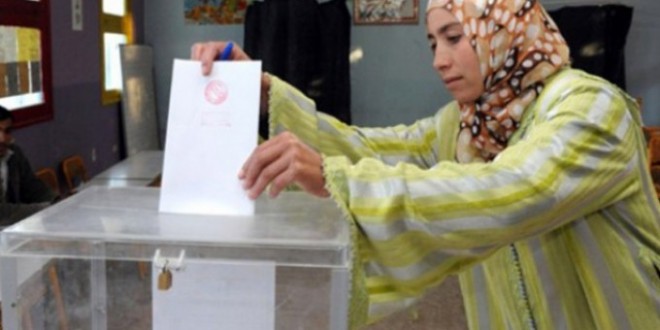 جمعية التعاون للجهة الشرقية تنظم أياما تحسيسية حول دور المرأة في الجماعات الترابية